.I : STEP FORWARD, LOCK SHUFFLE (2X)II :  ¼ TURN L, CROSS SHUFFLE, ½ TURN R , CROSS SHUFFLEIII :  LINDY STEP R - LIV :  SHUFFLE ½ TURN L , COASTER STEP, WALK, PIVOT ½ TURNTAG: AFTER WALL 3 AND WALL 6You And I Are One (Kau Dan Aku Satu)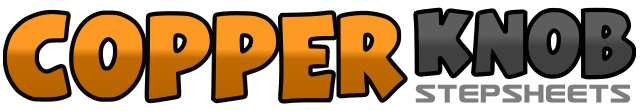 .......Count:32Wall:4Level:Beginner.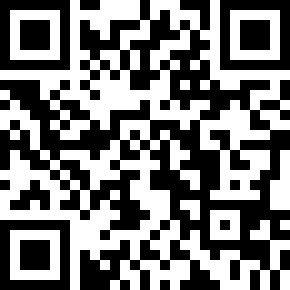 Choreographer:Harry Heng (INA) - September 2020Harry Heng (INA) - September 2020Harry Heng (INA) - September 2020Harry Heng (INA) - September 2020Harry Heng (INA) - September 2020.Music:Kau Dan Aku Satu - Tantowi YahyaKau Dan Aku Satu - Tantowi YahyaKau Dan Aku Satu - Tantowi YahyaKau Dan Aku Satu - Tantowi YahyaKau Dan Aku Satu - Tantowi Yahya........1 - 2Step R Forward (1), Lock L Behind R (2) ,3 & 4Step R Forward (3), Lock L Behind R (&)  Step R Forward (4)5 - 6Step L Forward (5), Lock R Behind L (6)7 & 8Step L Forward (7), Lock L Behind R (&) Step L Forward (8)1 - 2Step R Forward (1) , Make ¼ Turn L Step L To Side (2)3 & 4Cross R Over L (3) , Step L To Side (&), Cross R Over L (4)5 - 6¼ Turn R Step L Backward (5) , Make ¼ Turn R Step R To Side (6)7 & 8Cross L Over R (7) , Step R To Side (&), Cross L Over R (8)1 & 2Step R To Side (1),  Close L Beside R (&) Step R To Side (2)3 - 4Rock L Slightly Behind R (3),  Recover On R (4)5 & 6Step L To Side (5),  Close R Beside L (&) Step L To Side (6)7 - 8Rock R Slightly Behind L (7),  Recover On L (8)1 & 2½ Turn L Step  R  Backward (1), Step L Close To R (&), Step R Backward (2)3 & 4Step L Back Ard (3), Close  R Beside L (&) Step L Forward (4)5 - 6Walk R Forward (5) , Walk L Forward (6)7 - 8Step R Forward (7) , Pivot ½ Turn L Step L Fwd (8)1 - 2ROCK R FORWARD (1), RECOVER ON L (2)